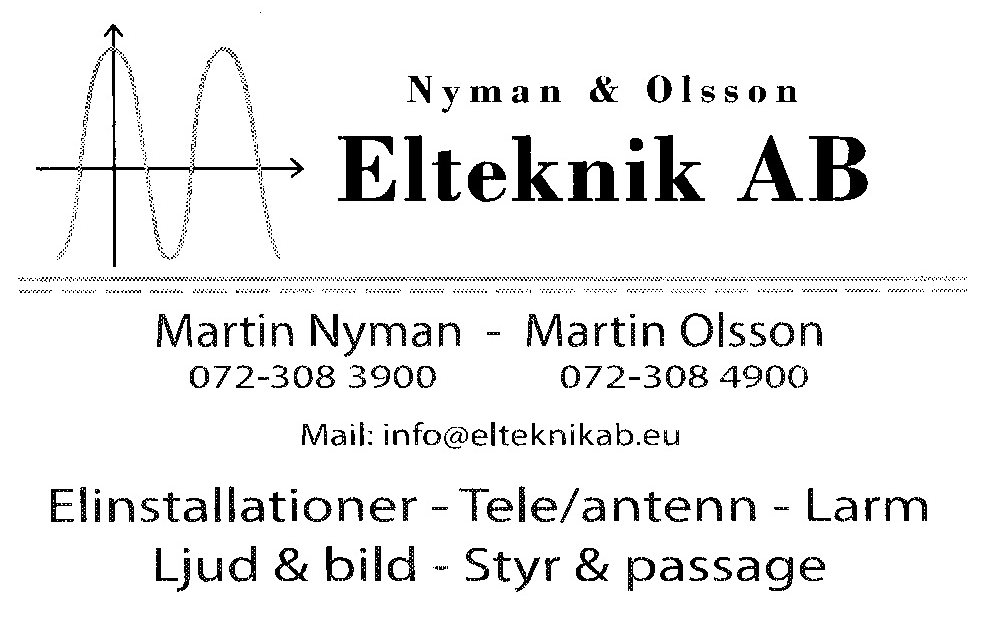 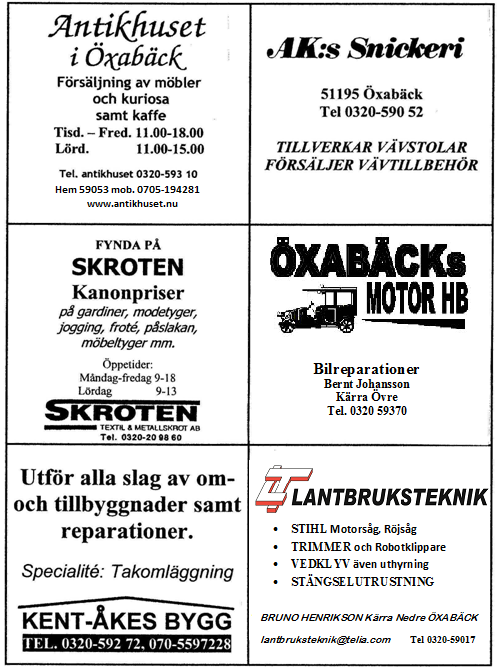 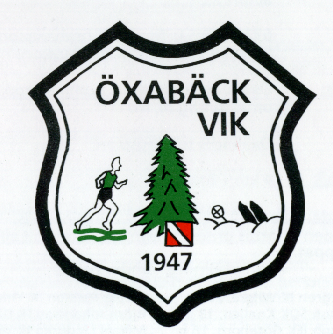 ÖXABÄCKSLOPPETLördagen den 12 augusti 201726:e året i följd Tävlingen ingår i Furhoffs långloppscup i VästergötlandÖXABÄCKSLOPPETKlasser	Född	Banlängd	Starttid	Anm.avg.P/F7 o P/F9		2010-, 08-09		10.30	50:-	P/F11 o P/F13	06-07, 04-05		10.45	50:-P/F15 o P/F17	02-03, 00-01		11.00	50:-Motion M/K		11.00	70:-	F19, KS, K35, K40, K45, K50, 		11.30	130:-K55, K60, K65, K70, K75, K80		11.30	130:-P19, MS, M35, M40, M45, M50,		11.30	130:- M55,M60, M65, M70, M75, M80		11.30	130:-K+M motion		11.30	130:-Bantyp 7 km:	20% asfalt, 50% skogsstig, 30% grusvägAnmälningar:	Skriv namn, klass, födelseår, samt ev. förening 	Öxabäcks VIK, Överlidavägen 13,	511 95 Öxabäck. Före torsd. 3 augusti	Bankgiro 966-1943Efteranmälning:	Senast 1 timme före start mot förhöjd avgift,	7 km 70 kr, övriga sträckor 30 kr.Upplysning:	0320-59351, 0703378015,	Thomas AbrahamssonSamlingsplats:	Öxabäcks idrottshall; nummerlappar, omklädning m.m. Start och mål:	Öxabäcks träningsplanVätskekontroll:	 + målPriser:	Hederspriser till de främsta i varje klass + 	vandringspris. Minnesplakett till alla som genom-	för loppet. I motionsklasserna utlottas priserna.Resultat 2016:Herrar:		Damer:Albin Andersson Markbygdens OK	1. Ann Hellgren IK KvilleTobias Andervang IK Ymer	2. Jessica Hellman IFK SkövdeAnders Öhgren Solvikingarna 	3. Elin Hammerfors SOK KnallenPoängställnig vandringspris:Herrar:		Damer:1.  Tobias Andervang IK Ymer        19p	Utgick till Ann Hellgren IK Kville 2.  Pontus Karlsson Skene SOIS     18p	3.  Kim Gunnervald Svenljunga       18pVandrings priset utgår vid 30p  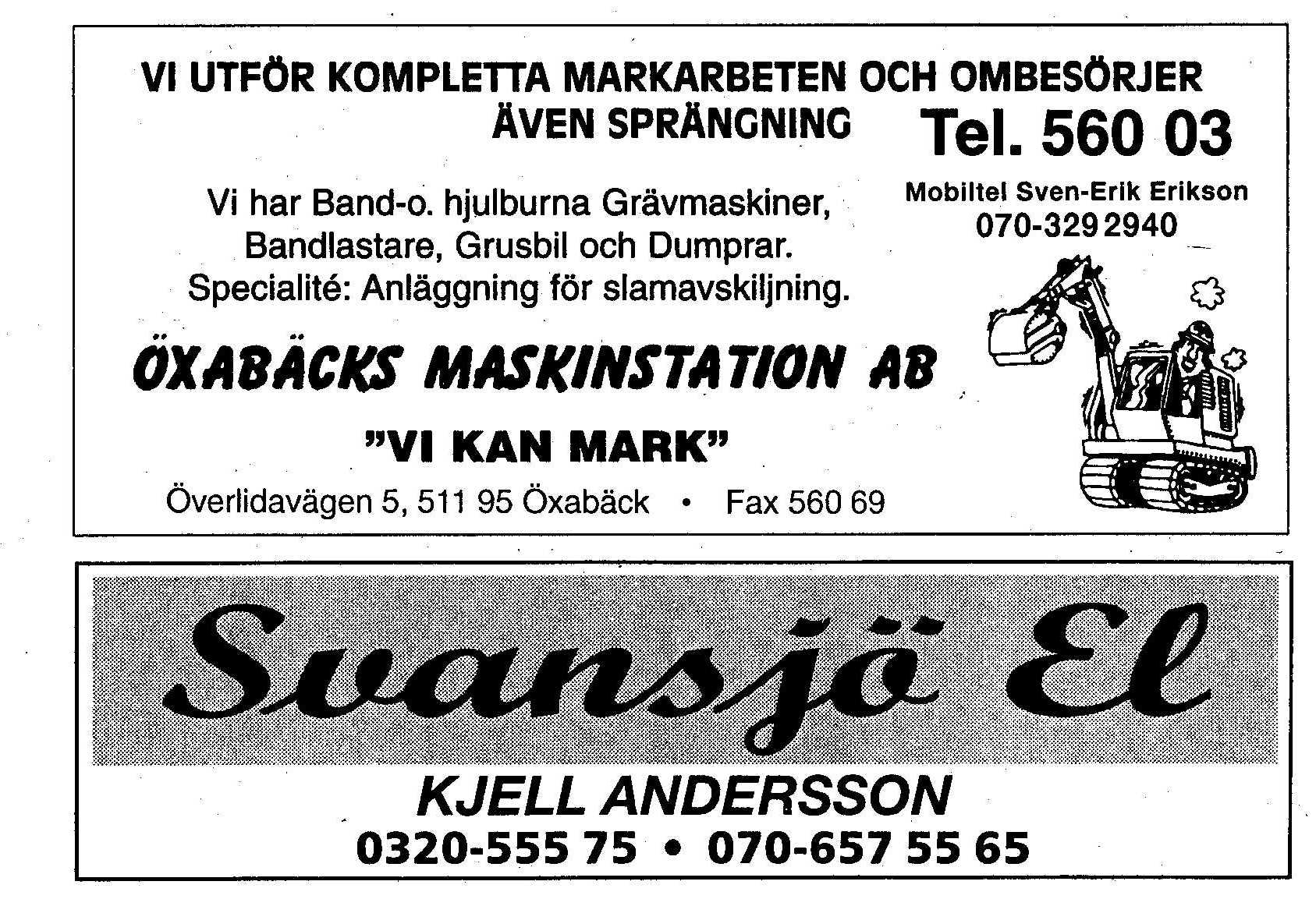 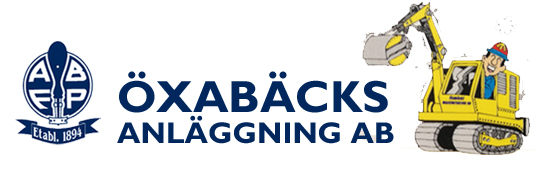 